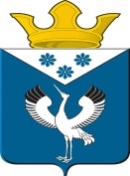 Российская ФедерацияСвердловская областьПредседатель Думы муниципального образованияБаженовское сельское поселениеБайкаловского муниципального районаСвердловской областиРАСПОРЯЖЕНИЕот 13.10.2023 г.                                                № 8                                       с. Баженовское                                                 Об утверждении Порядка отнесения дебиторской задолженности к сомнительной и списания ее  с балансового учета и зачисления на забалансовый счет, порядок работы с задолженностью на забалансовом счете, а также порядок ее списания с забалансового учета или восстановления на балансовых счетахВ соответствии со статьей 160.1, статьей 47.2 Бюджетного кодекса Российской Федерации и Порядком реализации полномочий Думы муниципального образования Баженовское сельское поселение Байкаловского муниципального района Свердловской области по взысканию дебиторской задолженности по платежам в бюджет, пеням и штрафам по ним, утвержденным распоряжением председателя Думы муниципального образования Баженовское сельское поселение Байкаловского муниципального района Свердловской области от 14.04.2023 № 4 ПОСТАНОВЛЯЮ:1. Утвердить Порядок отнесения дебиторской задолженности к сомнительной и списания ее с балансового учета и зачисления на забалансовый счет, порядок работы с задолженностью на забалансовом счете, а также порядок ее списания с забалансового учета или восстановления на балансовых счетах, согласно приложению № 1 к настоящему постановлению.          2. Разместить настоящее Распоряжение на официальном сайте Думы муниципального образования Баженовское сельское поселение в сети Интернет.3.    Контроль за исполнением настоящего Распоряжения оставляю за собой.Председатель ДумыБаженовского сельского поселения                                           Л.Г.Глухих                                                                                                                                       Приложение  1 кРаспоряжению Председателя Думы муниципального образованияБаженовское сельское поселениеБайкаловского муниципального районаСвердловской  области                                                 от 13.10.2023 № 8Порядокотнесения дебиторской задолженности к сомнительной и списания ее  с балансового учета и зачисления на забалансовый счет, порядок работы с задолженностью на забалансовом счете, а также порядок ее списанияс забалансового учета или восстановления на балансовых счетах1.Общие положения1.1. Настоящий Порядок разработан в соответствии с Гражданским кодексом Российской Федерации, Бюджетным кодексом Российской Федерации, приказом Министерства финансов Российской  Федерации (далее – Минфин России) от 01 декабря 2010 года № 157н «Об утверждении Единого плана счетов  бухгалтерского учета  для органов государственной власти (государственных органов), органов местного самоуправления, органов управления государственными внебюджетными фондами, государственных академий наук, государственных (муниципальных) учреждений и Инструкции по его применению» (с изменениями и дополнениями), приказом Минфина России от 27 февраля 2018 года № 32н «Об утверждении федерального стандарта бухгалтерского учета для организаций государственного сектора «Доходы»» (с изменениями и дополнениями) (далее - СГС «Доходы»).1.2. Основной целью Порядка является повышение эффективности контроля за состоянием дебиторской задолженности в рамках реализации полномочий администратора доходов бюджета.1.3.Основными задачами Порядка являются:- определение общих требований и правил для своевременного списания с балансового учета и зачисления на забалансовый счет дебиторской задолженности;- своевременное принятие мер, направленных на недопущение возникновения безнадежной к взысканию дебиторской задолженности.2.Отнесение дебиторской задолженности к сомнительной2.1. Сомнительная задолженность – сумма признанного дохода, по которому выявлена дебиторская задолженность, не исполненная должником (плательщиком) в срок и не соответствующая критериям признания актива.2.2. Решение о признании сомнительной дебиторской задолженности по доходам принимает комиссия по поступлению и выбытию активов (далее – Комиссия). Решение Комиссии оформляется актом (протоколом).2.3. Комиссия выносит решение по результатам рассмотрения документов по просроченной дебиторской задолженности, подтверждающих неопределенность относительно получения экономических выгод или полезного потенциала.Подтверждающими документами для признания просроченной дебиторской задолженности сомнительной могут быть:- материалы инвентаризации, включающие соответствующие обоснованные предложения инвентаризационной комиссии по признанию задолженности сомнительной;- документы, подтверждающие возбуждение производства по делу о банкротстве;- сведения из единого государственного реестра юридических лиц о начале процедуры ликвидации юридического лица;- сведения из единого государственного реестра индивидуальных предпринимателей о прекращении деятельности физического лица в качестве индивидуального предпринимателя- сведения, подтверждающие о финансовых затруднениях должника, ставшие известными в рамках претензионной работы в учреждении, а также из официальных источников.3. Списание с балансового учета сомнительной дебиторской задолженности и восстановление её на забалансовом счете3.1. На основании акта (протокола), в течение 3-х рабочих дней с момента его утверждения, руководитель подписывает распоряжение о списании сомнительной дебиторской задолженности с балансового  учета  учреждения  на  забалансовый  счет  04 «Сомнительная задолженность» (далее – распоряжение).3.2. Главный бухгалтер в течение 3 (трех) рабочих дней на основании распоряжения списывает образовавшуюся задолженность с баланса, одновременно отражая эту задолженность на забалансовом счете 04 «Сомнительная задолженность».Аналитический учет по забалансовому счету 04 ведется в  карточке учета средств и расчетов (ф. 0504051):- в разрезе видов поступлений (выплат), по которым на балансе учреждения учитывалась задолженность дебиторов;- по дебиторам (должникам) с указанием полного наименования, а также иных реквизитов, необходимых для определения дебитора в целях возможного взыскания задолженности.3.3.В случае признания дебиторской задолженности сомнительной создается Резерв сомнительных долгов, с отнесением сумм резервов на финансовый результат.Если до конца отчетного года, следующего за годом создания резерва сомнительных долгов, этот резерв в какой-либо части не будет использован, то неизрасходованные суммы присоединяются при составлении бухгалтерского баланса на конец отчетного года к финансовым результатам.Резерв по сомнительной задолженности формируется на забалансовом счете 04 (одновременно со списанием сомнительного долга с балансового учета). В дальнейшем суммы сформированного резерва  на указанном забалансовом счете либо восстанавливаются, либо списываются безвозвратно.Информация о суммах сомнительного долга отражается (в пределах сформированного резерва по сомнительной задолженности) на забалансовом счете 04.3.4. Учет сомнительной задолженности на указанном забалансовом счете осуществляется в течение срока возможного возобновления согласно законодательству Российской Федерации процедуры взыскания задолженности, в том числе в случае изменения имущественного положения должников, либо до поступления в указанный срок в погашение сомнительной задолженности денежных средств, до исполнения (прекращения) задолженности иным, не противоречащим законодательству Российской Федерации способом.При возобновлении процедуры взыскания задолженности  дебиторов или поступлении средств в погашение сомнительной задолженности  неплатежеспособных дебиторов на дату возобновления взыскания или  на дату зачисления на счета (лицевые счета) учреждения осуществляется списание такой задолженности с забалансового учета с одновременным отражением на соответствующих балансовых счетах учета расчетов по поступлениям.3.5. Если в отношении сомнительной задолженности по доходам Комиссией принято решение о признании ее безнадежной к взысканию, такая задолженность списывается с забалансового учета учреждения с одновременным уменьшением доходов текущего отчетного периода (уменьшением резерва по сомнительным долгам).